PEMBUATAN COOKIES DENGAN PENAMBAHAN TEPUNG DAUN KELOR ( Moringa oleifera) PADA BERBAGAI SUHU PEMANGGANGANARTIKELDiajukan Untuk Memenuhi Salah Satu Syarat Gelar Sarjana Strata-I Di Program Studi Teknologi PanganOleh:Fitri Kusuma Dewi12.30.20.193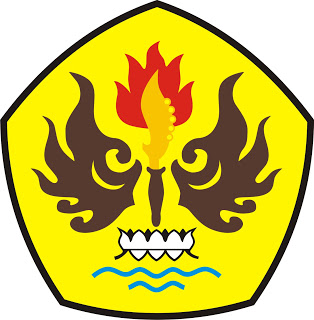 PROGRAM STUDI TEKNOLOGI PANGANFAKULTAS TEKNIKUNIVERSITAS PASUNDANBANDUNG2016